global Food Security ClusterInter-Cluster Nutrition Working Groupterms of referenceMay 2012Purpose The purpose of the gFSC Inter-Cluster Nutrition Working Group is to provide technical direction to the gFSC on key areas of synergy between the Nutrition Cluster and Food Security Cluster in humanitarian food security responses. RepresentationChair: IMC, Caroline Abla, cabla@internationalmedicalcorps.orgCo-Chair: IFRC, Hilary Motsiry, hilary.motsiri@ifrc.orgMembers include:ACF France, Julien Morel –- jmorel@actioncontrelafaim.org ACT Alliance, Lisa Henry –- LIH@dca.dkCARE, Mohamed Daw, (dmohamed@care.org)  Concern, Amanda McClelland –- Amanda.mcclelland@concern.netFAO, Neil Marsland–– Neil.Marsland@fao.orgFAO, Florence Egal–– Florence.Egal@fao.org IFRC, Kiflemariam Amdemariam – kiflemariam.amdemariam@ifrc.org IFRC, Hilary Motsiri, hilary.motsiri@ifrc.org International Medical Corps,  Caroline Abla –– cabla@internationalmedicalcorps.orgInternational Rescue Commette, Frances Kimmins – Frances.Kimmins@rescue-uk.orgMercy Corps, Gregory Scarborough – gscarborough@bos.mercycorps.orgOxfam,  Laura Phelps – lphelps@oxfam.org.ukSave the Children Jessica Saulle, J.Saulle@savethechildren.org.ukSolidarité Internationale, Peggy Pascal, ppascal@solidarites.orgWorld Vision International, Douglas Brown – douglas_brown@wvi.orgOC  HA,  Belinda Holdsworth –– Holdsworth@un.orgUNICEF Josephine Ippe – jippe@unicef.org The purpose of the Working Group is to provide Operational/Coordination/Technical direction/Guidance to the gFSC on key areas of synergy between the Nutrition and Food Security Clusters in humanitarian responses.The rationale for developing the Working Group is to:Provide a holistic approach to integrating food security and nutrition responses in a humanitarian context.Reinforce the critical linkages between food security and nutrition.Understand complementarities Objectives and Activities:The objective of the Working Group is to develop Standard Operating Procedures between the gFSC and the GNC through:Identification of present coordination field practices between the Food Security and Nutrition Clusters.Identify synergies and  complementaritiesIdentify gaps and limitationsIdentify Best Practices Field Survey:Develop, analyze, write-up and disseminate findingsDeliverables:Joint Guidance Note with:SynergiesComplementaritiesGaps  Lessons learned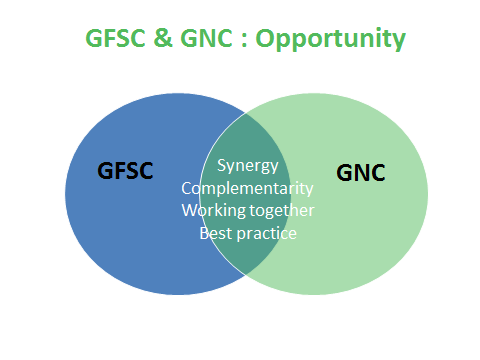 Decisions concerning budget availability and allocation will remain with the Global Food Security Cluster Coordinator according to prevailing resources.Method of work:The gFSC support team will act as the secretariat for the Working Group and will manage and ensure the communications through:Regular email correspondenceConduct regular telephone conferences (the initial recommendation is for monthly meetings)The first face-to-face meeting is scheduled for the 16 April 2012, in Geneva (the day prior to the gFSC bi-annual meeting in Geneva, 17-18 April 2012).The gFSC WG on Assessments will report high;ights to the gFSC partners during the monthly teleconferences and in more detail during the bi-annual meetings of partners).Final meeting minutes will be circulated to all gFSC partners as information.